Monika (akcja powieści toczy się w roku 2017)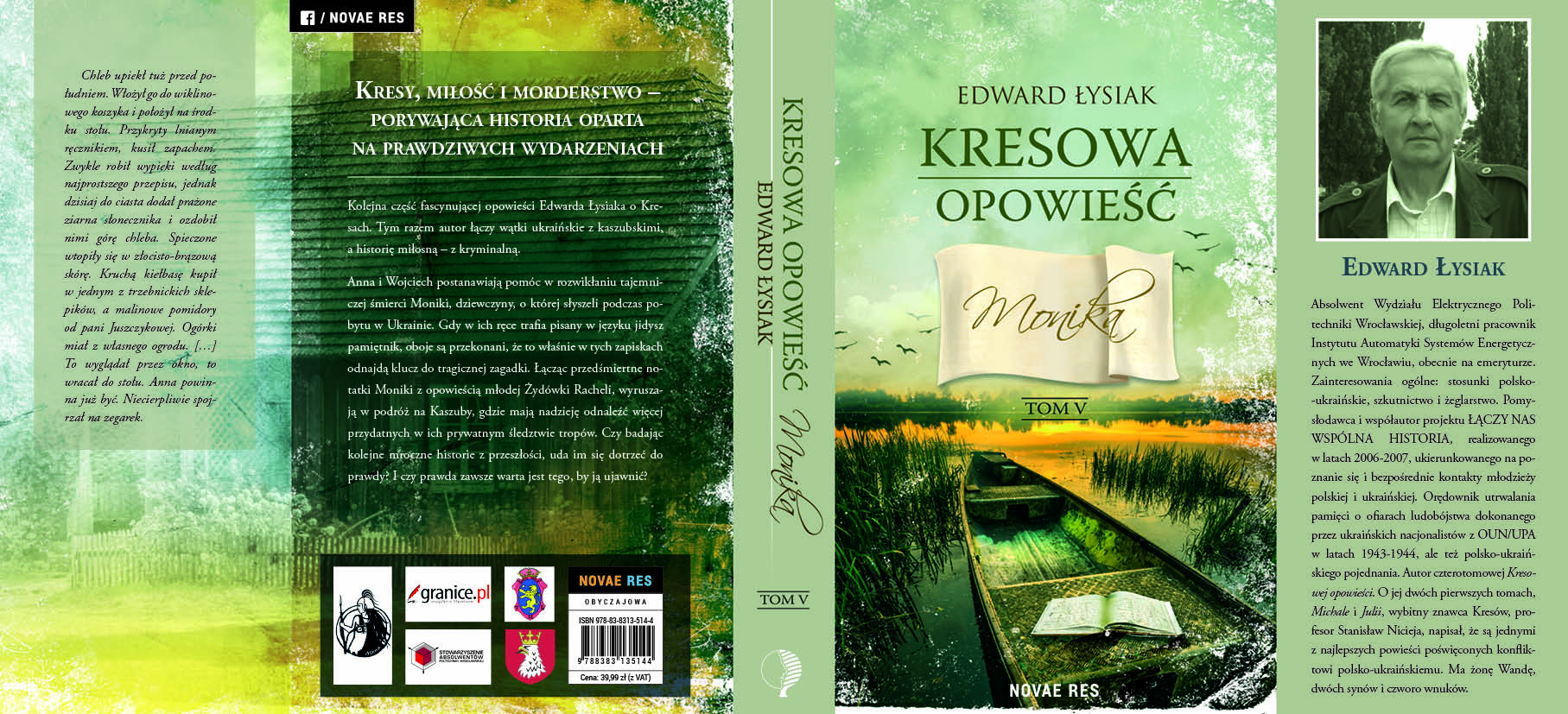 Anna i Wojciech postanawiają pomóc w rozwikłaniu tajemniczej śmierci Moniki, dziewczyny, o której słyszeli podczas pobytu w Ukrainie. Gdy w ich ręce trafia pisany w języku jidysz pamiętnik, oboje są przekonani, że właśnie w tych zapiskach odnajdą klucz do tragicznej zagadki. Łącząc przedśmiertne notatki Moniki z opowieścią młodej Żydówki Racheli wyruszają w podróż na Kaszuby, gdzie mają nadzieję odnaleźć więcej przydatnych w ich prywatnym śledztwie tropów. Czy badając kolejne mroczne historie z przeszłości uda się im dotrzeć do prawdy? I czy prawda zawsze warta jest tego, by ją ujawnić?– Co panią sprowadza do Wrocławia? – Wojciech zmienił temat rozmowy.– Praca magisterska. – Marta splotła dłonie. – Przymierzam się do niej. Zbieram materiały, a kilka niezapisanych cyfrowo pozycji jest w bibliotece waszego uniwersytetu.– Nie ma pani problemu z ich wypożyczeniem?– Nie, ale można z nich korzystać wyłącznie na miejscu. Ja jednak nie z powodu pracy magisterskiej chciałam się z wami spotkać. – Zamilkła, zbierając myśli. – Czy pamiętają państwo nasze rozmowy w „Smotryczu”? – Po chwili przeszła do konkretów. Pytanie było do obojga, ale patrzyła tylko na Wojciecha.– Oczywiście. – Poczuł się nieswojo. Nie wytrzymał wzroku dziewczyny młodszej od niego o niemal pół wieku. – Ale którą konkretnie rozmowę ma pani na myśli?– Tę, w której opowiadałam o „Pryłuczce”. Pamiętają państwo? To pensjonat w Bystrzecu kultywujący huculskie tradycje i obyczaje.– Tak, pamiętamy tę rozmowę. – Twarz Anny oblał lekki rumieniec. Dobrze pamiętała, że dzięki Ukraince Alonie, jeden z tych obyczajów poznała osobiście. Noc spędzoną z Semenem po pisankowym tańcu wspominała niemal każdego wieczoru. To była jej tajemnica i nie chciała, żeby ktokolwiek ją poznał.– Nie „Pryłuczka” jest jednak ważna, ale Monika. – Marta kontynuowała wypowiedź. – Monika była tam na wczasach i opowiadała, co się dzieje w tym pensjonacie.– I co z nią? – Anna, obawiając się rozwinięcia tematu, skierowała rozmowę na inne tory. – Co z Moniką?– Nie żyje. – Te dwa słowa Marta wypowiedziała drżącym głosem. – Podobno popełniła samobójstwo.– Kiedy to się stało? – Wojciech zmarszczył czoło. – Jeszcze w maju pani nam o niej opowiadała.– Pod koniec czerwca. – Marta przykładała chusteczkę do wilgotnych oczu. – Jakieś trzy tygodnie temu. Taka fajna, roześmiana dziewczyna.– W jakich okolicznościach to się stało? – Zmarszczki nie ustępowały z czoła Wojciecha. – Zna pani jakieś szczegóły?– Nie. – Marta pokręciła głową. – Nie znam. Prawdę mówiąc, nie wierzę w to samobójstwo. Kilka razy widziałam się z Moniką i wersja samobójstwa zupełnie mnie nie przekonuje. Zupełnie.– Czy było jakieś śledztwo w tej sprawie? – Anna, zaskoczona informacją, zdążyła zapomnieć o targających nią rozterkach.– Było. Na Ukrainie.– To szybko załatwili sprawę. – Wojciech pokręcił głową.– Nawet bardzo szybko, dlatego jest to podejrzane. Podobno sprawa była ewidentna, ja jednak nie wierzę. Rodzice Moniki też nie wierzą.